별지 서식<양식 1>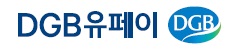 <양식 2>입  찰  서※별도 봉투에 밀봉하여 제출귀 ㈜DGB유페이의 입찰유의서와 공고사항 등에 따라 응찰하며, 본 입찰이 귀 ㈜DGB유페이에 의하여 수락되면 계약 일반조건과 특수조건 및 기타 계약상의 모든 조건에 따라 위의 입찰금액으로 계약기간 내에 구축을 완성할 것을 확약하며, 이 입찰서를 제출합니다.20   년   월   일주식회사 DGB유페이 귀하<붙임 1>실적증명원※ 위 양식에 따라 실적증명원 제출이 어려울 경우 계약서 사본으로 실적 증빙 가능<붙임 2>비밀유지 및 준수 서약서(제안업체용)당사는 귀사의 「환경개선 인테리어 공사」에 참가함에 있어 다음 사항을 반드시 준수할 것이며, 만약 이를 위반하였을 경우에는 그 책임에 따른 어떠한 조치도 감수할 것을 서약합니다.- 다   음 -1. 당사는 귀사가 업무추진 계획의 변경 또는 내부사정으로 인하여 본 사업 내용의 일부 또는 전부를 변경하거나 취소하는 경우가 발생하더라도 일체의 이의를 제기하지 않겠습니다.2. 당사는 평가 결과에 대하여 일체의 이의를 제기하지 않으며, 평가 결과의 공개도 요구하지 않겠습니다.3. 당사는 본 사업의 입찰 과정 중에 취득한 귀사에 관한 일체의 사항에 대하여 비밀유지 및 외부유출 금지를 준수할 것을 서약하며, 만일 이를 위반할 경우 법적 책임을 감수하고 귀사로부터의 손해배상 청구에도 이의를 제기하지 않겠습니다.4. 당사가 제출한 서류의 내용이 허위로 작성한 사실이 발견되거나 제출한 내용을 충족시키지 못한 경우에는 선정대상에서 제외되거나 입찰보증금 귀속 이외의 손해배상 청구에도 이의를 제기하지 않겠습니다.5. 당사가 계약체결 전 단계에서 귀사와 협의 없이 제안 내용을 취소 또는 변경하는 등 프로젝트 이행에 중대한 영향을 끼친 경우에는 입찰보증금 귀속 이외의 손해배상 청구에도 이의를 제기하지 않겠습니다.년     월     일상    호 : 대표이사 :                (인)주식회사 DGB유페이 귀하<붙임 3>청렴계약이행 확약서당사는 공정하고 투명한 기업경영과 자유경쟁이 사회발전과 기업경쟁력 향상의 관건임을 깊이 인식하며, DGB유페이의 청렴계약제도 시행에 부응하여 다음 사항을 이행할 것을 확약합니다.년    월    일주식회사 DGB유페이 귀하▣ <양식 1> 입찰참가 신청서▣ <양식 2> 입찰서(별도 봉투에 밀봉하여 제출)▣ <붙임 1> 실적증명원▣ <붙임 2> 비밀유지 및 준수 서약서▣ <붙임 3> 청렴계약이행확약서입 찰 참 가 신 청 서입 찰 참 가 신 청 서입 찰 참 가 신 청 서입 찰 참 가 신 청 서입 찰 참 가 신 청 서입 찰 참 가 신 청 서입 찰 참 가 신 청 서입찰개요입찰공고번호제2023-경영기획 2호제2023-경영기획 2호제2023-경영기획 2호제2023-경영기획 2호제2023-경영기획 2호입찰개요입찰건명㈜DGB유페이 환경개선 인테리어 공사㈜DGB유페이 환경개선 인테리어 공사㈜DGB유페이 환경개선 인테리어 공사㈜DGB유페이 환경개선 인테리어 공사㈜DGB유페이 환경개선 인테리어 공사신청인회사명법인등록번호법인등록번호신청인대표자대표전화번호대표전화번호신청인주  소대리인본 입찰에 관한 일체의 권한을 다음의사람에게 위임합니다.성    명 : 생년월일 : 본 입찰에 관한 일체의 권한을 다음의사람에게 위임합니다.성    명 : 생년월일 : 사용인감사용인감본 입찰에 사용할 인감을 다음과 같이신고합니다.사용인감 :               (인)본 입찰에 사용할 인감을 다음과 같이신고합니다.사용인감 :               (인)본인은 귀사에서 공고한 상기의 입찰에 참가하고자 귀사에서 정한 입찰공고 사항을 모두승낙하고 별첨서류를 첨부하여 입찰참가를 신청합니다.붙임서류 : 1.           2.           3. 년    월    일(신청인) 회 사 명 : 대표이사 :                (인)주식회사 DGB유페이 귀하본인은 귀사에서 공고한 상기의 입찰에 참가하고자 귀사에서 정한 입찰공고 사항을 모두승낙하고 별첨서류를 첨부하여 입찰참가를 신청합니다.붙임서류 : 1.           2.           3. 년    월    일(신청인) 회 사 명 : 대표이사 :                (인)주식회사 DGB유페이 귀하본인은 귀사에서 공고한 상기의 입찰에 참가하고자 귀사에서 정한 입찰공고 사항을 모두승낙하고 별첨서류를 첨부하여 입찰참가를 신청합니다.붙임서류 : 1.           2.           3. 년    월    일(신청인) 회 사 명 : 대표이사 :                (인)주식회사 DGB유페이 귀하본인은 귀사에서 공고한 상기의 입찰에 참가하고자 귀사에서 정한 입찰공고 사항을 모두승낙하고 별첨서류를 첨부하여 입찰참가를 신청합니다.붙임서류 : 1.           2.           3. 년    월    일(신청인) 회 사 명 : 대표이사 :                (인)주식회사 DGB유페이 귀하본인은 귀사에서 공고한 상기의 입찰에 참가하고자 귀사에서 정한 입찰공고 사항을 모두승낙하고 별첨서류를 첨부하여 입찰참가를 신청합니다.붙임서류 : 1.           2.           3. 년    월    일(신청인) 회 사 명 : 대표이사 :                (인)주식회사 DGB유페이 귀하본인은 귀사에서 공고한 상기의 입찰에 참가하고자 귀사에서 정한 입찰공고 사항을 모두승낙하고 별첨서류를 첨부하여 입찰참가를 신청합니다.붙임서류 : 1.           2.           3. 년    월    일(신청인) 회 사 명 : 대표이사 :                (인)주식회사 DGB유페이 귀하본인은 귀사에서 공고한 상기의 입찰에 참가하고자 귀사에서 정한 입찰공고 사항을 모두승낙하고 별첨서류를 첨부하여 입찰참가를 신청합니다.붙임서류 : 1.           2.           3. 년    월    일(신청인) 회 사 명 : 대표이사 :                (인)주식회사 DGB유페이 귀하입찰공고번호제2023-경영기획 2호입찰년월일입찰건명㈜DGB유페이 환경개선 인테리어 공사㈜DGB유페이 환경개선 인테리어 공사㈜DGB유페이 환경개선 인테리어 공사입찰금액일금                 원(\                  , 부가세 포함)일금                 원(\                  , 부가세 포함)일금                 원(\                  , 부가세 포함)붙  임 :상세 견적서 제출 – 1부입찰자상       호:입찰자주       소             :입찰자대 표 이 사     :                        (인)계약명발주처(담당자, 연락처기재)신청인회사명대표자신청인소재지전화번호계약 및 준공계약일자총 계약금액계약 및 준공착수일자계약 및 준공완료일자*수행종류 및 개요○ 사업 규모, 종류 및 개요(구체적으로 작성)○ 사업 규모, 종류 및 개요(구체적으로 작성)○ 사업 규모, 종류 및 개요(구체적으로 작성)○ 사업 규모, 종류 및 개요(구체적으로 작성)위와 같이 수행실적이 있음을 증명하여 주시기 바랍니다.년     월     일        (신 청 인)상    호 :         주    소 :         대 표 자 :                        (인)위와 같이 수행실적이 있음을 증명하여 주시기 바랍니다.년     월     일        (신 청 인)상    호 :         주    소 :         대 표 자 :                        (인)위와 같이 수행실적이 있음을 증명하여 주시기 바랍니다.년     월     일        (신 청 인)상    호 :         주    소 :         대 표 자 :                        (인)위와 같이 수행실적이 있음을 증명하여 주시기 바랍니다.년     월     일        (신 청 인)상    호 :         주    소 :         대 표 자 :                        (인)위와 같이 수행실적이 있음을 증명하여 주시기 바랍니다.년     월     일        (신 청 인)상    호 :         주    소 :         대 표 자 :                        (인)위와 같이 수행실적 사실이 있음을 증명합니다.년     월     일        (발 주 처)주    소 :        상    호 :        대 표 자 :                        (인)위와 같이 수행실적 사실이 있음을 증명합니다.년     월     일        (발 주 처)주    소 :        상    호 :        대 표 자 :                        (인)위와 같이 수행실적 사실이 있음을 증명합니다.년     월     일        (발 주 처)주    소 :        상    호 :        대 표 자 :                        (인)위와 같이 수행실적 사실이 있음을 증명합니다.년     월     일        (발 주 처)주    소 :        상    호 :        대 표 자 :                        (인)위와 같이 수행실적 사실이 있음을 증명합니다.년     월     일        (발 주 처)주    소 :        상    호 :        대 표 자 :                        (인)용도1.당사는 계약체결 및 계약이행 과정에서 DGB유페이의 계약 관련 임직원에게 직∙간접적으로 금품, 향응 등 접대나 부당한 이익을 제공하지 아니한다.2.당사는 계약체결 및 계약이행 과정에서 DGB유페이의 계약 관련 임직원에게 금품, 향응 등을 제공하였을 경우에는 입찰제한, 계약해지, 거래중단 등 어떠한 불이익도 감수한다.3.당사는 계약체결 및 계약이행 과정에서 DGB유페이의 계약 관련 임직원에게 금품, 향응 등을 제공한 사실이 드러날 경우 계약해지 등 DGB유페이의 불이익 처분과 관련하여 민∙형사상 일체의 이의를 제기하지 아니한다.상    호             :대표이사   :                       (인)